Opis Przedmiotu ZamówieniaOpracowanie dokumentacji projektowej Instalacji Fotowoltaicznej na Oczyszczalni Ścieków w Nowym Targu PRZEDMIOT OPRACOWANIA Przedmiotem opracowania jest wykonie kompletnego projektu  instalacji fotowoltaicznej, służącej do produkcji energii elektrycznej z promieniowania słonecznego, ukierunkowanej na wykorzystanie energii elektrycznej na potrzeby własne  Oczyszczalni Ścieków w Nowym Targu. STAN ISTNIEJĄCYObszar przeznaczonym na budowę instalacji jest to teren Oczyszczalni Ścieków  należący do Miejskiego Zakładu Wodociągów i Kanalizacji w Nowym Targu sp. z o.o.  numer działki 21101_1.0001.15685/4 obręb Nowy Targ.Nieruchomość posiada już Instalacje PV, zlokalizowane na połaciach dachowych budynków, podłączone do wewnętrznej instalacji elektrycznej na terenie Oczyszczalni.Miejsca  usytuowania projektowanych instalacji PV są wolne od zacienienia bezpośredniego.Oczyszczalnia Ścieków posiada Rozdzielnię Główną wyposażoną w dwa niezależne transformatory ŚN.Rozdzielnia wyposażona jest w dwa rozłączniki mocy , po jednym na każdą sekcję nN,  z przeznaczeniem  do odbioru energii z instalacji PV. Ze względu na okres gwarancyjny wykonania Rozdzielni Głównej należy uzgodnić zakres zmian i  oddziaływania  z głównym wykonawcą Rozdzielni Głównej.Zamawiający informuje, iż posiada aktualną mapę do celów projektowych w zakresie realizowanej inwestycji. Mapa zostanie przekazana wykonawcy projektu. 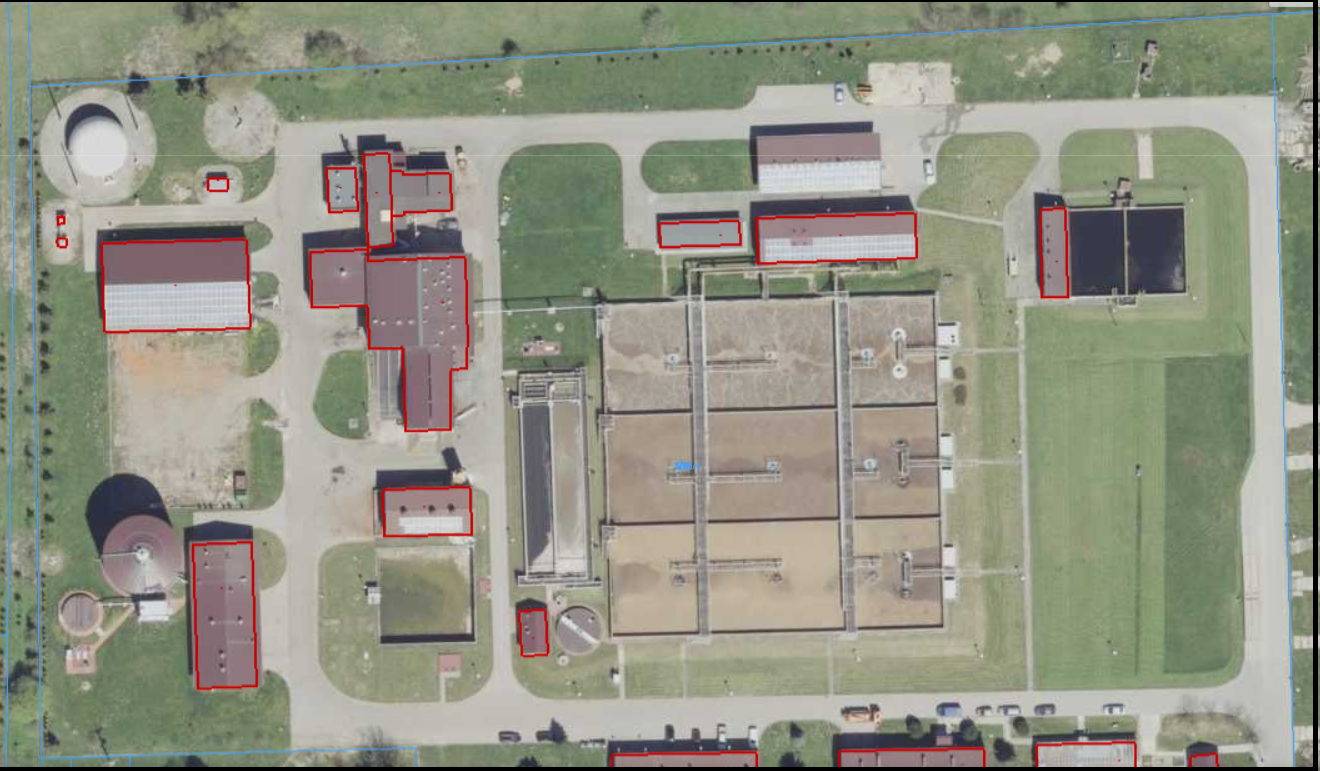 STAN DOCELOWYPrzewiduje się wykonanie Instalacji  fotowoltaicznej  o mocy  350kWp, posadowionej na gruncie za pomocą dedykowanej konstrukcji gruntowej. Ułożenie modułów fotowoltaicznych na konstrukcji gruntowej  w orientacji poziomej. Moduły fotowoltaiczne o mocy wyższej niż 370 Wp.Ekspozycja instalacji PV – południowa. Kąt ekspozycji 35-40 stopni.Instalacja składa się z trzech sektorów zabudowy:Sektor 1 o powierzchni 28 arów, długość 210 metrów oraz szerokości od 10 do 17 metrówSektor 2 o powierzchni 2 arów, długość 20 metrów oraz szerokość 10 metrówSektor 3 o powierzchni 8 arów, długość 86 metrów oraz szerokości 9,5 metra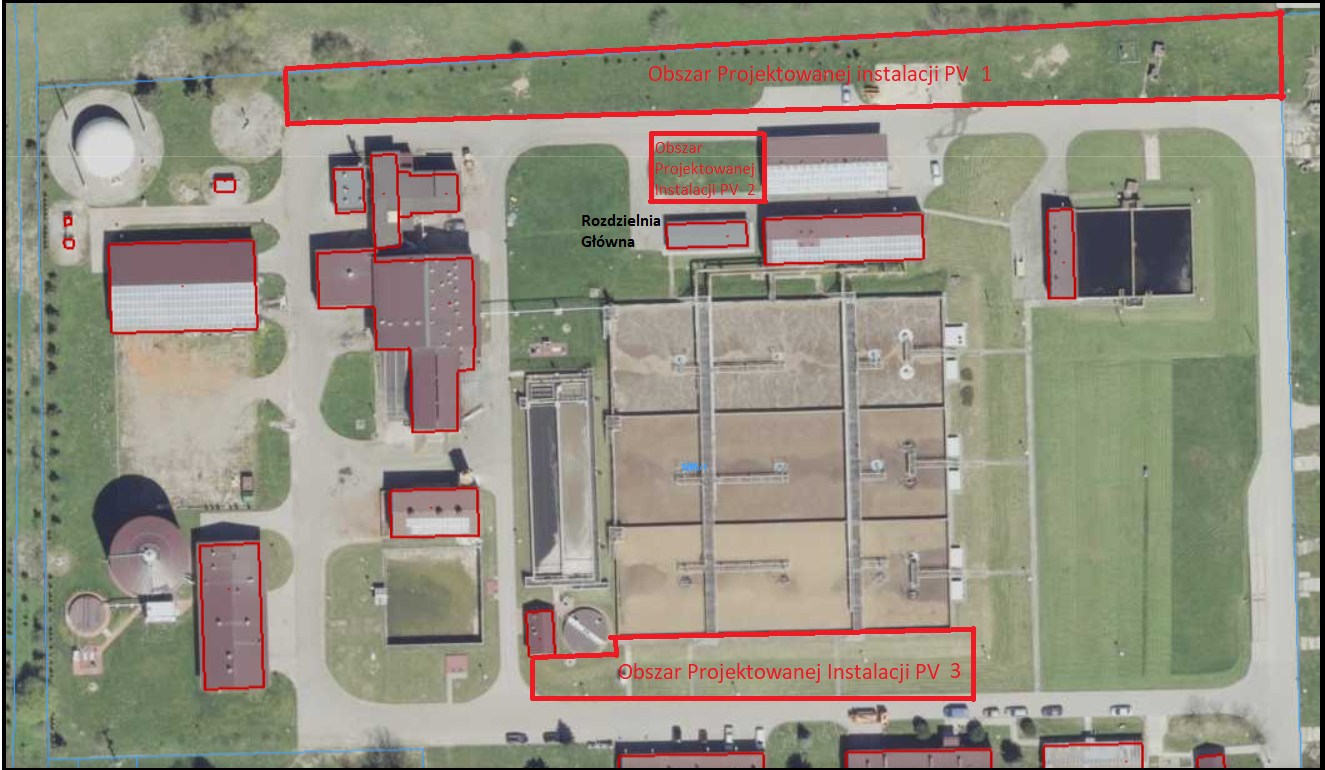 Sektor 1 planowanej Instalacji PV znajduje się w odległości mniejszej niż 50 metrów od stopy prawego wału przeciwpowodziowego rzeki Dunajec po stronie odpowietrznej. W związku z powyższym należy uzyskać decyzję zwalniającą z zakazów zawartych w artykule 176 ust. 1 ustawy z dnia 20 lipca 2017 roku Prawo Wodne.Wszystkie sektory Instalacji fotowoltaicznych wpięte są do istniejących pól odpływów w Rozdzielni Głównej Oczyszczalni Ścieków. Należy wyznaczyć trasę przebiegu okablowania łączącego Rozdzielnię główną z sektorami instalacji fotowoltaicznej, mając na uwadze dotychczasową infrastrukturę podziemną.Moc  instalacji PV  jest równomiernie rozłożona na przyłącza SN  i dopasowana do istniejących odbiorów.Zakres dokumentacji projektowejProjekt budowlany - zawierający  :Projekt zagospodarowania terenuProjekt architektoniczno-budowlany (wraz z wszystkimi wymaganymi uzgodnieniami w tym m.in.uzyskanie decyzji zwalniającej z zakazów zawartych w art. 176 ust.1 punkt 5 ustawy z dnia 20 lipca 2017 roku Prawo Wodne, od Państwowego Gospodarstwa Wodnego – Wody Polskie na lokalizację inwestycji poza korpusem wałów przeciwpowodziowych w odległości mniejszej niż 50 metrów od stopy wału; warunki przyłączenia do sieci elektroenergetycznej, Projekt techniczny ( wraz z wszystkimi wymaganymi uzgodnieniami).Szczegółową specyfikację techniczną wykonania i odbioru robót budowlanych. przedmiar robót Kosztorys inwestorski Nadzór autorski nad pracami budowlanymiWszystkie opracowania: trzy egzemplarze  w formie papierowej i jeden w formie elektronicznej na płycie CD, projekty i specyfikacja w PDF, kosztorys PDF i ath.Projekt powinien obejmować m. innymiPodstawy opracowania.Cel i zakres opracowaniaProjekt zagospodarowania działki Przedmiot inwestycjiZestawienie powierzchniOpinia geotechnicznaInne konieczne dane wynikające ze specyfiki, charakteru i stopnia skomplikowania obiektu budowlanego lub robót budowlanychAnaliza zacienienia Konstrukcja pod panele, dane ogólne,  fundamentyInstalacja fotowoltaiczna - opis rozwiązań projektowych Moduły fotowoltaiczne Inwertery fotowoltaiczne System zarządzania energią Monitoring i wizualizacja uzysków energetycznych modułów fotowoltaicznych . Diagnostyka instalacji Rozdzielnie - RDCOchronna przeciwprzepięciowaRozdzielnia fotowoltaiczna - RGPVOkablowanieOkablowanie i złącza po stronie prądu stałego (DC) Okablowanie po stronie prądu zmiennego (AC)Trasy kablowe  Wytyczne dla branż: Branża elektryczna,  Branża teletechniczna Informacje i wytyczne dla wykonawcy Informacje dla inwestoraZestawienie urządzeń i materiałówKarty katalogoweModuły fotowoltaiczneInwerterObliczenia statyczno-wytrzymałościoweZestawienie obciążeńFundamenty Informacje dotyczące bezpieczeństwa i ochrony zdrowia.Zakres robótWykaz istniejących obiektówŚrodki techniczne i organizacyjne zapobiegające niebezpieczeństwom. CZĘŚĆ RYSUNKOWA. Zagospodarowanie terenuKonstrukcja fundamentów Schemat konstrukcji Schemat ideowy instalacji fotowoltaicznejRozmieszczenie i numeracja modułów, trasy kablowe Schemat instalacji DC oraz rozdzielnicy RDC Schemat rozdzielnicy RGPVDodatkowe wyposażenie rozdzielnicy Oświadczenie projektanta i w razie konieczności sprawdzającego projektKopie uprawnieWszelkie propozycje materiałów zawartych w projekcie ( wybór konstrukcji, rodzajów, marki, mocy znamionowej i ilości falowników, modułów fotowoltaicznych , okablowania AC/DC, zabezpieczeń nadprądowych ) należy poddać konsultacji i uzgodnić z przedstawicielem MZWIK Nowy Targ.